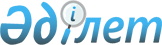 "Күзет қызметін жүзеге асыру үшін біліктілік талаптарын және оларға сәйкестікті растайтын құжаттар тізбесін бекіту туралы" Қазақстан Республикасы Ішкі істер министрінің 2014 жылғы 30 желтоқсандағы № 959 бұйрығына өзгеріс енгізу туралыҚазақстан Республикасы Ішкі істер министрінің 2021 жылғы 15 наурыздағы № 146 бұйрығы. Қазақстан Республикасының Әділет министрлігінде 2021 жылғы 19 наурызда № 22357 болып тіркелді
      ЗҚАИ-ның ескертпесі!

      Осы бұйрықтың қолданысқа енгізілу тәртібін 4 т. қараңыз
      БҰЙЫРАМЫН:
      1. "Күзет қызметін жүзеге асыру үшін біліктілік талаптарын және оларға сәйкестікті растайтын құжаттар тізбесін бекіту туралы" Қазақстан Республикасы Ішкі істер министрінің 2014 жылғы 30 желтоқсандағы № 959 бұйрығына (Нормативтік құқықтық актілерді мемлекеттік тіркеу тізілімінде № 10371 болып тіркелген, "Егемен Қазақстан" газетінде 2015 жылғы 2 сәуірде № 59 (28537) болып жарияланған) мынадай өзгеріс енгізілсін:
      Көрсетілген бұйрықпен бекітілген Күзет қызметін жүзеге асыру үшін біліктілік талаптары және оларға сәйкестікті растайтын құжаттар тізбесі осы бұйрыққа қосымшаға сәйкес жаңа редакцияда жазылсын.
      2. Қазақстан Республикасы Ішкі істер министрлігінің Күзет қызметін бақылау департаменті Қазақстан Республикасының заңнамасында белгіленген тәртіпте:
      1) осы бұйрықты Қазақстан Республикасының Әділет министрлігінде мемлекеттік тіркеуді;
      2) осы бұйрықты Қазақстан Республикасы Ішкі істер министрлігінің интернет-ресурсында орналастыруды;
      3) осы бұйрықты Қазақстан Республикасы Әділет министрлігінде мемлекеттік тіркегеннен кейін он жұмыс күні ішінде осы тармақтың 1) және 2) тармақшаларында көзделген іс-шаралардың орындалуы туралы мәліметтерді Қазақстан Республикасы Ішкі істер министрлігінің Заң департаментіне ұсынуды қамтамасыз етсін.
      3. Осы бұйрықтың орындалуын бақылау Қазақстан Республикасы Ішкі істер министрінің жетекшілік ететін орынбасарына жүктелсін.
      4. Осы бұйрық 2021 жылғы 17 шілдеден бастап қолданысқа енгізілетін осы бұйрыққа Күзет қызметін жүзеге асыру үшін біліктілік талаптарының және оларға сәйкестікті растайтын құжаттар тізбесінің 3-тарауын қоспағанда, алғашқы ресми жарияланған күнінен кейін күнтізбелік жиырма бір күн өткен соң қолданысқа енгізіледі.
       "КЕЛІСІЛДІ"
      Қазақстан Республикасы
      Цифрлық даму, инновациялар
      және аэроғарыш өнеркәсібі министрлігі
       "КЕЛІСІЛДІ"
      Қазақстан Республикасы
      Ұлттық экономика министрлігі Күзет қызметін жүзеге асыру үшін біліктілік талаптары және оларға сәйкестікті растайтын құжаттар тізбесі
					© 2012. Қазақстан Республикасы Әділет министрлігінің «Қазақстан Республикасының Заңнама және құқықтық ақпарат институты» ШЖҚ РМК
				
      Қазақстан Республикасы 
Ішкі істер Министрі 

Е. Тургумбаев
Қазақстан Республикасы
Ішкі істер Министрінің
2021 жылғы 15 наурыздағы
№ 146 бұйрығына
қосымшаҚазақстан Республикасы
Ішкі істер министрінің
2014 жылғы 30 желтоқсандағы
№ 959 бұйрығымен
бекітілген
№
Біліктілік талаптар
Құжаттар
Ескертпе
1-тарау. Жеке күзет ұйымының, оның ішінде филиалының және өкілдігінің басшысы лауазымын:
1-тарау. Жеке күзет ұйымының, оның ішінде филиалының және өкілдігінің басшысы лауазымын:
1-тарау. Жеке күзет ұйымының, оның ішінде филиалының және өкілдігінің басшысы лауазымын:
1-тарау. Жеке күзет ұйымының, оның ішінде филиалының және өкілдігінің басшысы лауазымын:
1.
Қазақстан Республикасының азаматтығы жоқ
Жеке куәлік
"Жеке тұлғалар" мемлекеттік деректер базасынан (бұдан әрі – ЖТ МДБ) алу
2.
жоғарғы заңгерлік білімі немесе Қарулы Күштерде, өзге де әскерлер мен әскери құрамаларда командалық лауазымдарда немесе құқық қорғау және арнайы органдарда басшы лауазымдарында кемінде үш жыл жұмыс өтілі жоқ
Диплом немесе еңбек қызметін растайтын мәліметтер
Қазақстан Республикасы Білім және ғылым министрлігінің ақпараттық жүйесінен немесе Қазақстан Республикасы Еңбек және халықты әлеуметтік қорғау министрлігінің (бұдан әрі – ҚР ЕжХӘҚМ АЖ) ақпараттық жүйесінен алу
3.
арнайы даярлықты өтпеген
Мамандандырылған оқу орталығының куәлігі
Осы талапқа сәйкестігі лицензиар бөлімшесінің өтініш берушінің, лицензиаттың қызметті жүзеге асыру орны бойынша тексеруі арқылы расталады
4.
психикалық, мінез-құлықтық бұзылулармен (аурулармен), оның ішінде психикалық белсенді заттарды қолдануға байланысты, психикалық денсаулық саласында медициналық көмек көрсететін ұйымдарда есепте тұрған
Психикалық денсаулық саласында медициналық көмек көрсететін ұйымдардан медициналық анықтамалар
Қазақстан Республикасы Денсаулық сақтау министрлігінің ақпараттық жүйесінен (бұдан әрі – ҚР ДСМ АЖ) алу
5.
қылмыс жасағаны үшін соттылығы бар
Соттылығының болуы не болмауы туралы анықтама
Қазақстан Республикасы Бас прокуратурасының Құқықтық статистика және арнайы есепке алу жөніндегі комитетінің "Арнайы есеп" автоматтандырылған ақпараттық жүйесінен (бұдан әрі – ҚСжАЕАК АЕ ААЖ) алу
6.
Қазақстан Республикасы Қылмыстық кодексінің Ерекше бөлімі бабының тиісті бөлігінде көзделген бас бостандығынан айыру түріндегі жазаның төменгі шегінің мерзімі өткенге дейін қылмыстық жауаптылықтан Қазақстан Республикасы Қылмыстық-процестік кодексінің 35-бабының бірінші бөлігі 3), 4), 9), 10) және 12) тармақтарының немесе 36-бабының негізінде босатылған
Адамның қылмыстық және/немесе әкімшілік құқық бұзушылық жасағаны туралы мәліметтер
Қазақстан Республикасы Бас прокуратурасының Құқықтық статистика және арнайы есепке алу жөніндегі комитетінің ақпараттық сервисінен (бұдан әрі – ҚСжАЕАК АС) алу
7.
күзетші лауазымына қабылданғанға дейін бір жылдың ішінде немесе осы лауазымда болған кезеңде қылмыстық теріс қылық жасағаны үшін соттың айыптау үкімі шығарылған, сондай-ақ күзетші лауазымына қабылданғанға дейін бір жылдың ішінде немесе осы лауазымында болған кезеңде қылмыстық теріс қылық жасағаны үшін қылмыстық жауаптылықтан Қазақстан Республикасы Қылмыстық-процестік кодексінің 35-бабының бірінші бөлігі 3), 4), 9), 10) және 12) тармақтарының немесе 36-бабының негізінде босатылған
Адамның қылмыстық және/немесе әкімшілік құқық бұзушылық жасағаны туралы мәліметтер
Қазақстан Республикасы Бас прокуратурасының Құқықтық статистика және арнайы есепке алу жөніндегі комитетінің ақпараттық сервисінен (бұдан әрі – ҚСжАЕАК АС) алу
8.
бұрын күзетшісі болып жұмысқа қабылданғанға дейін бір жыл ішінде немесе осы лауазымда болған кезеңде Қазақстан Республикасы Әкімшілік құқық бұзушылық туралы кодексінің 149, 434, 436, 438, 439, 440, 443, 450, 453, 462, 463, 464, 469, 470, 476, 477, 478, 479, 481, 482, 483, 484, 485, 486, 487, 488, 489, 490, 494, 495, 496, 504, 506, 653, 654, 658, 659, 665, 667, 669, 670, 673, 675-баптарында көзделген әкімшілік құқық бұзушылықтар жасағаны үшін әкiмшiлiк жауаптылыққа тартылған
Адамның қылмыстық және/немесе әкімшілік құқық бұзушылық жасағаны туралы мәліметтер
Қазақстан Республикасы Бас прокуратурасының Құқықтық статистика және арнайы есепке алу жөніндегі комитетінің ақпараттық сервисінен (бұдан әрі – ҚСжАЕАК АС) алу
9.
мемлекеттік, әскери қызметтен, құқық қорғау органдарынан, соттардан және әділет органдарынан жағымсыз себептермен босатылғанына үш жыл болмаған
Еңбек қызметін растайтын мәліметтер
ҚСжАЕАК АС-тен алу
10.
бұрын жеке күзет ұйымының күзетшісі лауазымын атқарған кезеңде, онымен осыдан үш жыл бұрын Қазақстан Республикасы Еңбек кодексінің 52-бабы 1-тармағының 9), 10), 11), 12), 15), 16) және 17) тармақшаларында көзделген негіздер бойынша еңбек шарты бұзылған адам атқара алмайды
Еңбек қызметін растайтын мәліметтер
ҚР ЕжХӘҚМ АЖ-дан алу
2-тарау. Күзетші лауазымын:
2-тарау. Күзетші лауазымын:
2-тарау. Күзетші лауазымын:
2-тарау. Күзетші лауазымын:
1.
Қазақстан Республикасының азаматтығы жоқ
Жеке куәлік
ЖТ МДБ-дан алу
2.
жасы 19-дан төмен
Жеке куәлік
ЖТ МДБ-дан алу
3.
арнайы даярлықты өтпеген
Мамандандырылған оқу орталығының куәлігі
Осы талапқа сәйкестігі лицензиар бөлімшесінің өтініш берушінің, лицензиаттың қызметті жүзеге асыру орны бойынша тексеруі арқылы расталады
4.
психикалық, мінез-құлықтық бұзылулармен (аурулармен), оның ішінде психикалық белсенді заттарды қолдануға байланысты, психикалық денсаулық саласында медициналық көмек көрсететін ұйымдарда есепте тұрған
Психикалық денсаулық саласында медициналық көмек көрсететін ұйымдардан медициналық анықтамалар
ҚР ДСМ АЖ-дан алу
5.
қылмыс жасағаны үшін соттылығы бар
Соттылығының болуы не болмауы туралы анықтама
ҚСжАЕАК АЕ ААЖ-дан алу
6.
Қазақстан Республикасы Қылмыстық кодексінің Ерекше бөлімі бабының тиісті бөлігінде көзделген бас бостандығынан айыру түріндегі жазаның төменгі шегінің мерзімі өткенге дейін қылмыстық жауаптылықтан Қазақстан Республикасы Қылмыстық-процестік кодексінің 35-бабының бірінші бөлігі 3), 4), 9), 10) және 12) тармақтарының немесе 36-бабының негізінде босатылған
Адамның қылмыстық және/немесе әкімшілік құқық бұзушылық жасағаны туралы мәліметтер
ҚСжАЕАК АС-тен алу
7.
күзетші лауазымына қабылданғанға дейін бір жылдың ішінде немесе осы лауазымда болған кезеңде қылмыстық теріс қылық жасағаны үшін соттың айыптау үкімі шығарылған, сондай-ақ күзетші лауазымына қабылданғанға дейін бір жылдың ішінде немесе осы лауазымында болған кезеңде қылмыстық теріс қылық жасағаны үшін қылмыстық жауаптылықтан Қазақстан Республикасы Қылмыстық-процестік кодексінің 35-бабының бірінші бөлігі 3), 4), 9), 10) және 12) тармақтарының немесе 36-бабының негізінде босатылған
Адамның қылмыстық және/немесе әкімшілік құқық бұзушылық жасағаны туралы мәліметтер
ҚСжАЕАК АС-тен алу
8.
бұрын күзетшісі болып жұмысқа қабылданғанға дейін бір жыл ішінде немесе осы лауазымда болған кезеңде Қазақстан Республикасы Әкімшілік құқық бұзушылық туралы кодексінің 149, 434, 436, 438, 439, 440, 443, 450, 453, 462, 463, 464, 469, 470, 476, 477, 478, 479, 481, 482, 483, 484, 485, 486, 487, 488, 489, 490, 494, 495, 496, 504, 506, 653, 654, 658, 659, 665, 667, 669, 670, 673, 675-баптарында көзделген әкімшілік құқық бұзушылықтар жасағаны үшін әкiмшiлiк жауаптылыққа тартылған
Адамның қылмыстық және/немесе әкімшілік құқық бұзушылық жасағаны туралы мәліметтер
ҚСжАЕАК АС-тен алу
9.
мемлекеттік, әскери қызметтен, құқық қорғау органдарынан, соттардан және әділет органдарынан жағымсыз себептермен босатылғанына үш жыл болмаған
Еңбек қызметін растайтын мәліметтер
ҚСжАЕАК АС-тен алу
10.
бұрын осыған ұқсас лауазымды атқарған кезеңде, онымен осыдан үш жыл бұрын Қазақстан Республикасы Еңбек кодексінің 52-бабы 1-тармағының 9), 10), 11), 12), 15), 16) және 17) тармақшаларында көзделген негіздер бойынша еңбек шарты бұзылған адам атқара алмайды
Еңбек қызметін растайтын мәліметтер
ҚР ЕжХӘҚМ АЖ-дан алу
3-тарау. Жеке күзет ұйымдары, оның ішінде филиалдары мен өкілдіктері террористік тұрғыдан осал объектілерді күзету үшін:
3-тарау. Жеке күзет ұйымдары, оның ішінде филиалдары мен өкілдіктері террористік тұрғыдан осал объектілерді күзету үшін:
3-тарау. Жеке күзет ұйымдары, оның ішінде филиалдары мен өкілдіктері террористік тұрғыдан осал объектілерді күзету үшін:
3-тарау. Жеке күзет ұйымдары, оның ішінде филиалдары мен өкілдіктері террористік тұрғыдан осал объектілерді күзету үшін:
1.
радиобайланыстың
Радиожиіліктерге және жабдықтарға меншік құқығына құжаттар не жалға алу шарты
Осы талапқа сәйкестігі лицензиар бөлімшесінің өтініш берушінің, лицензиаттың қызметті жүзеге асыру орны бойынша тексеруі арқылы расталады
2.
объектілерден дабыл сигналдарына шығуды қамтамасыз ететін кемінде екі мобильді топтарының (жедел ден қою топтарының)
Меншік құқығындағы көлік құралдарын мемлекеттік тіркеу туралы куәлік
Осы талапқа сәйкестікті лицензиар бөлімшесі автокөлік құралдарын тіркеу базасы (автоіздеу) бойынша тексереді
2.
объектілерден дабыл сигналдарына шығуды қамтамасыз ететін кемінде екі мобильді топтарының (жедел ден қою топтарының)
Штаттық орналастыру және қызметкерлер санының нормативін негізге ала отырып, мобильді топтарды (жедел ден қою топтарын) құру және қызметкерлерді тағайындау туралы бұйрықтар
Осы талапқа сәйкестігі лицензиар бөлімшесінің өтініш берушінің, лицензиаттың қызметті жүзеге асыру орны бойынша тексеруі арқылы расталады
3.
қызметтік, оның ішінде атыс қаруының болуын көздейтін талаптарға сәйкес келуі тиіс
Қаруды сатып алуға, алып жүруге және сақтауға рұқсат
ЕЛ МДБ АЖ-дан алу
4-тарау. Ұлттық компаниялардың күзет ұйымдарына қойылатын біліктілік талаптары
4-тарау. Ұлттық компаниялардың күзет ұйымдарына қойылатын біліктілік талаптары
4-тарау. Ұлттық компаниялардың күзет ұйымдарына қойылатын біліктілік талаптары
4-тарау. Ұлттық компаниялардың күзет ұйымдарына қойылатын біліктілік талаптары
1.
Күзет қызметін жүзеге асыруға қойылатын біліктілік талаптардың 1, 2, 3-тарауларында көзделген талаптар;
Күзет қызметін жүзеге асыруға қойылатын біліктілік талаптардың 1, 2, 3-тарауларында көзделген құжаттар тізбесі
2.
Қазақстан Республикасының аумағында күзет қызметін бақылауды жүзеге асыру жөніндегі уәкілетті органның ұлттық компаниялардың күзет ұйымдарын құру құқығын келісуі.
Уәкілетті органның ұлттық компаниялардың күзет ұйымдарын құруына келісуі
Ұлттық компаниялардың күзет ұйымдарын құруына келісім-хат